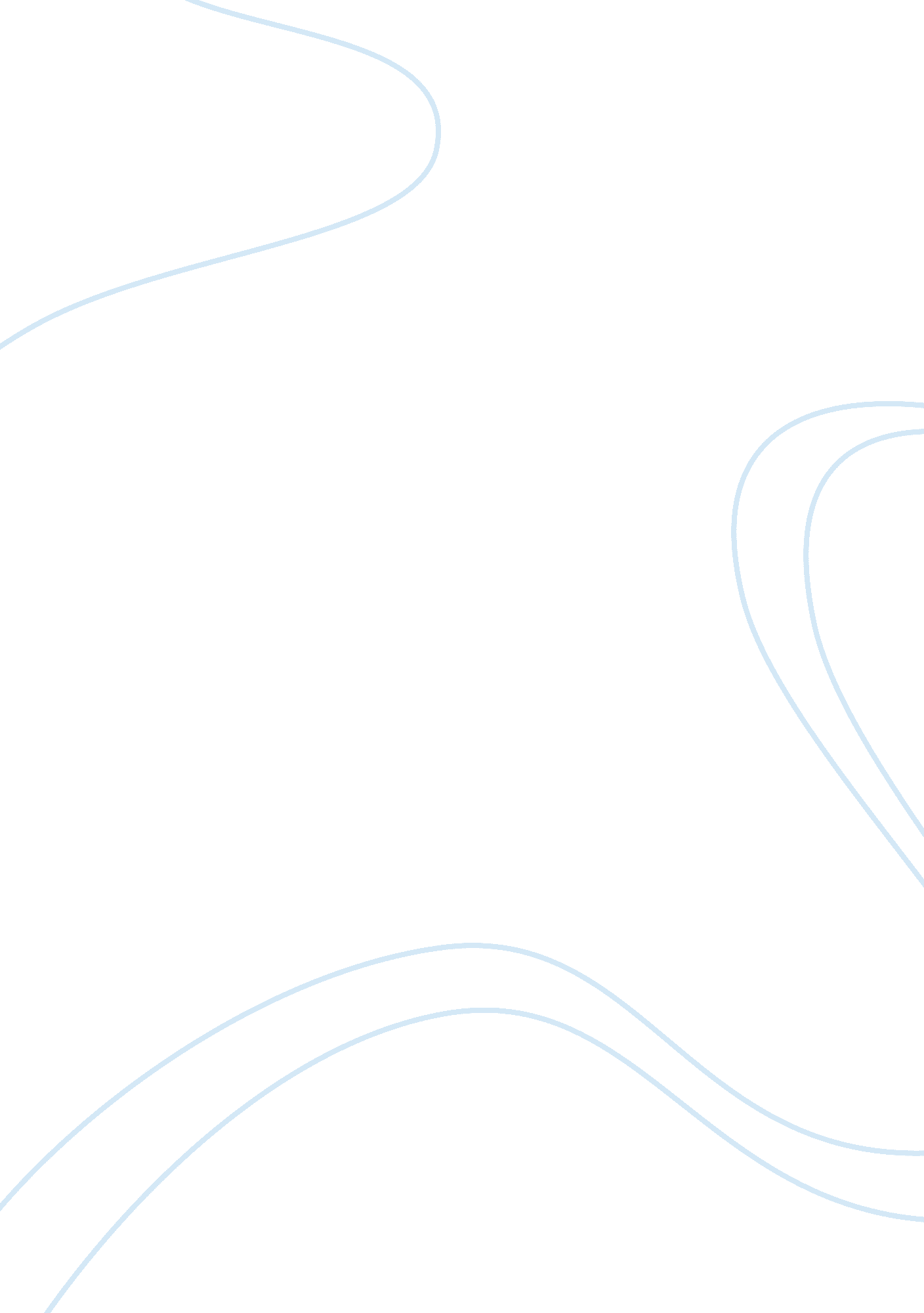 Is genetic enhancement an unacceptable use of technologyPhilosophy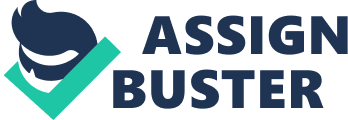 Is genetic enhancement an unacceptable use of technology? In the wake of technology, scientists are finding all means possible through which they can improve life using technological advancements. There is no limit to what technology can do, as fears arise on how it is being used. Technology is making everything appear artificial, even the very life of a human being that is supposed to be natural. There have been arguments about whether such modifications are acceptable or not (Loder, 2013). The fact, however, is that there are many things in life that a person wishes they would change. The discomforts and inconveniences they cause has made much resort to artificial means of ensuring that things look as perfect as they would want them to look. Technology is making it possible for parents to choose the features that they would wish to see in their children by resorting to various modifications. 
In as much as the procedures are helping improve and advance life, there are concerns about the side effects that would accrue to such individuals. Just like medications that are used to treat various diseases, it is feared that the substances used for such modifications may have adverse effects on human beings and therefore tampering with their growth. The pressure to sue technology is taking a toll on many parents considering its wave. However, the procedure can only be used by few who can afford it considering its cost. This hence means tat there will be a big imbalance and a widening gap between the poor and the as the rich people find ways to make their children more productive and acceptable in the society (Loder, 2013). We may not able to prevent the wave that comes with technology, yet appreciating nature is vital. There should hence be a limit to which people can use technology by not tampering with the normal human development. 
Reference 
Loder, S. (2013). Is Genetic Enhancement an Unacceptable Use of Technology? 